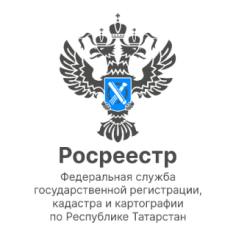 03.07.2023Пресс-релизВ ЕГРН внесена граница между Татарстаном и ЧувашиейВ Единый государственный реестр недвижимости (ЕГРН)  внесены сведения о прохождении границы между Республикой Татарстан и Чувашской Республикой. Общая протяжённость границы между субъектами составила 554.62 километра. Работы по определению границ с Чувашской Республикой были начаты еще в 2019 году,  Соглашение об установлении границы между регионами было подписано в мае прошлого года. Особое внимание при уточнении границ уделялось участкам вблизи населенных пунктов, на которых местные жители ведут свою хозяйственную деятельность.В июне 2023 года землеустроительное дело получило положительное заключение государственной экспертизы Росреестра, и материалы были переданы в филиал ППК «Роскадастр» по Республике Татарстан для внесения сведений в ЕГРН. В результате граница между Республикой Татарстан и Чувашской Республикой свою реальную исторически сложившуюся конфигурацию не поменяла. По итогам согласования были решены все вопросы различия в картографическом отображении границ, существовавшие в различных документах.   Напомним, Татарстан граничит с Чувашской Республикой в западной и юго-западной части территории. На границе расположены Зеленодольский, Кайбицкий, Апастовский, Буинский и Дрожжановский районы республики.  «Внесение границ между субъектами является одной из приоритетных задач задействованных ведомств. На филиал Роскадастра по Республике Татарстан возложена миссия, в том числе по проверке землеустроительной документации, от результатов которой зависит включение устанавливаемой границы в Государственный фонд данных. На сегодняшний день уже шесть из восьми смежных с Республикой Татарстан границ установлено, - отметил директор филиала ППК Роскадастр по Республике Татарстан Артем Костин.       «Нашими ведомствами проведена огромная работа по установлению границы Татарстана с соседними регионами, и она также будет продолжена в текущем году. Так, буквально на днях было подписано соответствующее Соглашение с Кировской областью. Также до конца 2023 года должна быть официально установлена граница с Удмуртской Республикой», - сообщил руководитель Росреестра Татарстана Азат Зяббаров. Контакты для СМИПресс-служба Росреестра Татарстана 255-25-80 – Галиуллина Галинаhttps://rosreestr.tatarstan.ruhttps://vk.com/rosreestr16	https://t.me/rosreestr_tatarstan